Об организации функционирования «горячей линии» Краснояружской территориальной избирательной комиссии с использованием телефонных каналов связи на выборах в единый день голосования 10 сентября 2023 годаВ соответствии с пунктом 4 статьи 20, пунктом 3 статьи 45 Федерального закона «Об основных гарантиях избирательных прав и права на участие в референдуме граждан Российской Федерации», частью 4 статьи 25, частью 3 статьи 53 Избирательного кодекса Белгородской области, в целях широкого и объективного информирования избирателей, организаторов выборов о ходе подготовки и проведения выборов 10 сентября 2023 года, разъяснения вопросов применения избирательного законодательства, оперативного рассмотрения обращений избирателей, повышения доверия граждан к институту выборов, Краснояружская территориальная избирательная комиссия постановляет:1. Организовать функционирование «горячей линии» Краснояружской территориальной избирательной комиссии с 16 июня 2023 года по телефонным каналам связи (8-47-263) 4-66-68.2. Утвердить Положение о «горячей линии» Краснояружской территориальной избирательной комиссии с использованием телефонного канала связи на период подготовки и проведения выборов в единый день голосования 10 сентября 2023 года (прилагается).3. Председателю Краснояружской территориальной избирательной комиссии Носову М.В. обеспечить постоянное функционирование «горячей линии» с использованием телефонных каналов связи, регистрацию обращений избирателей, их своевременное рассмотрение.4. Направить настоящее постановление в Избирательную комиссию Белгородской области.5. Разместить настоящее постановление в информационно - телекоммуникационной сети «Интернет»:- на странице Краснояружской территориальной избирательной комиссии на официальном сайте Избирательной комиссии Белгородской области;- на официальном сайте органов местного самоуправления Краснояружского района в разделе Территориальная избирательная комиссия.5. Контроль за выполнением настоящего постановления возложить на председателя Краснояружской территориальной избирательной комиссии 
М.В. Носова.Приложение УТВЕРЖДЕНОпостановлением Краснояружской территориальной избирательной комиссии от 14 июня 2023 года № 17/96-1ПОЛОЖЕНИЕ
о «горячей линии» Краснояружской территориальной избирательной комиссии с использованием телефонного канала связи на период подготовки и проведения выборов в единый день голосования 10 сентября 2023 года1. Общие положения Настоящее Положение о «горячей линии» Краснояружской территориальной избирательной комиссии с использованием телефонного канала связи (далее – «горячая линия») на период подготовки и проведения выборов в единый день голосования 10 сентября 2023 года (далее – Положение) разработано в соответствии с пунктом 4 статьи 20, пунктом 3 статьи 45 Федерального закона «Об основных гарантиях избирательных прав и права на участие в референдуме граждан Российской Федерации», частью 4 статьи 25, частью 3 статьи 53 Избирательного кодекса Белгородской области в целях широкого и объективного информирования избирателей, организаторов выборов о ходе подготовки и проведения выборов, разъяснения вопросов применения избирательного законодательства, оперативного рассмотрения обращений избирателей, повышения доверия граждан к институту выборов. «Горячая линия» Краснояружской территориальной избирательной комиссии открывается 16 июня 2023 года и работает до 12 сентября 2023 года с 08.00 до 17.00 часов (перерыв с 12.00 до 13.00 часов) ежедневно по рабочим дням, в дни голосования 8, 9 сентября 2023 года – с 8.00 до 20.00 часов. В день голосования 10 сентября 2023 года «горячая линия» работает с 07.00 до 24.00 часов по телефону 8 (47263) 4-66-68. Организует работу «горячей линии» председатель Краснояружской территориальной избирательной комиссии. Рабочее место на это время комплектуется телефонными справочниками со сведениями о политических партиях, исполнительных органах государственной власти, государственных органов, органах местного самоуправления, избирательных комиссиях всех уровней; нормативными актами: Конституцией Российской Федерации, Федеральными законами «Об основных гарантиях избирательных прав и права на участие в референдуме граждан Российской Федерации», «О ГАС «Выборы», «О политических партиях», «О средствах массовой информации», Избирательным кодексом Белгородской области, календарным планом мероприятий по проведению выборов.  В период работы «горячей линии» избиратели могут обращаться с вопросами, касающимися подготовки и проведения дополнительных выборов депутата Белгородской областной Думы седьмого созыва по Грайворонскому одномандатному избирательному округа № 12, выборов депутатов представительных органов городского, сельских поселений Краснояружского района пятого созыва 10 сентября 2023 года, сроков и порядка совершения избирательных действий, о зарегистрированных кандидатах, о политических партиях, выдвинувших кандидатов, а также разъяснениями законодательства о выборах.На вопросы, заданные устно, как правило, сразу дается устный ответ. Если заданный вопрос требует проверки, то ответ на него может быть дан в течение пяти дней.Все вопросы, поступившие на «горячую линию», регистрируются на бумажном носителе на отдельных листах регистрации обращений граждан и (или) в электронном виде. При этом указывается дата обращения, фамилия, имя, отчество обратившегося, адрес его места жительства, контактный телефон, краткое содержание вопроса, краткое содержание ответа, если вопрос требовал проверки, то результат проверки и дата ответа (образец таблицы учета обращения избирателей на «горячую линию» Краснояружской территориальной избирательной комиссии прилагается).Поступившая по «горячей линии» информация ежедневно анализируется и обобщается председателем Краснояружской территориальной избирательной комиссии.После проведения выборов проводится анализ поступивших обращений граждан. Приложениек Положению о «горячей линии» Краснояружской территориальной избирательной комиссии с использованием телефонного канала связи на период подготовки и проведения выборов в единый день голосования 10 сентября 2023 года Журнал обращений избирателей на «горячую линию»Краснояружской территориальной избирательной комиссииПредседатель  Краснояружской ТИК 								М.В. Носов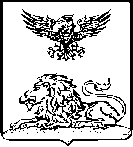 КРАСНОЯРУЖСКАЯ ТЕРРИТОРИАЛЬНАЯ ИЗБИРАТЕЛЬНАЯ КОМИССИЯ ПОСТАНОВЛЕНИЕ14 июня 2023 года                                                                                   № 17/96-1ПредседательКраснояружской территориальной избирательной комиссииМ.В. НосовСекретарьКраснояружской территориальной избирательной комиссииС.Н. Шапошникова№ п/пНаселенный пунктКонтакты заявителя (Ф.И.О., адрес, телефон, адрес электронной почты)Содержание обращений избирателейКуда заявитель обращался ранееПредпринятые мерыДата и время выполнения